ФГБОУ ВО «ДАГЕСТАНСКИЙ ГОСУДАРСТВЕННЫЙ ПЕДАГОГИЧЕСКИЙ УНИВЕРСИТЕТ»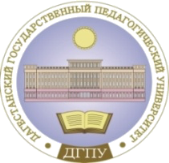 ФГАОУВО «ЮЖНЫЙ ФЕДЕРАЛЬНЫЙ УНИВЕРСИТЕТ»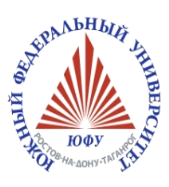 ФГБОУ ВО «ЯРОСЛАВСКИЙ ГОСУДАРСТВЕННЫЙ ПЕДАГОГИЧЕСКИЙ УНИВЕРСИТЕТ им. К.Д. УШИНСКОГО»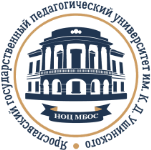 ПО АНО «СЕВЕРО-КАВКАЗСКИЙ ГУМАНИТАРНО-МНОГОПРОФИЛЬНЫЙ КОЛЛЕДЖ им. ИМАМА ШАМИЛЯ»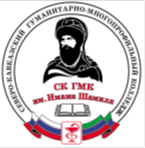 I Всероссийская студенческая научно-практическая конференция «Инновационные процессы в образовании»Место проведения: В условиях предупреждения распространения коронавирусной инфекции, конференция будет проходить в онлайн формате.Адреса для контактов: mirnova40aksay@mail.ru, nots-not.dgpu@mail.ru Время проведения конференции: 24 декабря 2020 года в 11.00 – 16.00Информация по организации и проведению конференции доступна для всех заинтересованных лиц на сайте Дагестанского государственного педагогического университета www.naukadgpu.ru (г. Махачкала).Оргкомитет конференции:Разаханова В.П. – кандидат биологических наук, доцент, заведующая научно-исследовательской лабораторией «Инновационные образовательные технологии» ДГПУ – председатель оргкомитета;Мирнова М.Н. – кандидат педагогических наук, заведующий кафедрой теории и методики биологического образования Академии биологии и биотехнологии им. Д.И. Ивановского ЮФУ – сопредседатель оргкомитета;Сухорукова Л.Н. – доктор педагогических наук, профессор кафедры медицины, биологии, теории и методики обучения биологии ЯГПУ им. К.Д. Ушинского – сопредседатель оргкомитета;Исмаилова А.Р. – заместитель директора по учебно-воспитательной работе, ПО АНО «Северо-Кавказский гуманитарно-многопрофильный колледж им. Имама Шамиля» – сопредседатель оргкомитета;Атаев З.В. – кандидат географических наук, профессор, проректор- начальник управления научных исследований биологических наук ДГПУ;Магомедова М.А. – кандидат биологических наук, доцент, заведующий кафедрой биологии, экологии и методики преподавания ДГПУ;Краснова О.М. – кандидат химических наук, доцент кафедры теории и методики биологического образования Академии биологии и биотехнологии им. Д.И. Ивановского ЮФУ;Белякова Е.И. – кандидат биологических наук, доцент кафедры теории и методики биологического образования Академии биологии и биотехнологии им. Д.И. Ивановского ЮФУ;Романов Ю.В. – кандидат педагогических наук, доцент, заведующий кафедрой теории и методики математического образования Института математики, механики и компьютерных наук им. И.И. Воровича ЮФУ; Матецкая А.Ю. – старший преподаватель кафедры ботаники Академии биологии и биотехнологии им. Д.И. Ивановского ЮФУ;Корниенко А.Э. – специалист по учебно-методической работе кафедры теории и методики биологического образования Академии биологии и биотехнологии им. Д.И. Ивановского ЮФУ;Битюкова Е.А. – специалист по учебно-методической работе кафедры теории и методики биологического образования Академии биологии и биотехнологии им. Д.И. Ивановского ЮФУ;Прозоров О.А. – кандидат физико-математических наук, доцент кафедры вычислительной математики и математической физики Института математики, механики и компьютерных наук им. И.И. Воровича ЮФУ, директор Воскресной математической школы, ведущий научный сотрудник Регионального научно-образовательного математического центра Южного федерального университета (РМЦ ЮФУ)Бордюгова Т.Н. – кандидат педагогических наук, доцент кафедры теории и методики математического образования Института математики, механики и компьютерных наук им. И.И. Воровича ЮФУ.Власова Е.А. – кандидат педагогических наук, доцент кафедры медицины, биологии, теории и методики обучения биологии ЯГПУ им. К.Д. Ушинского;Абдурахманова З.К. – заведующий гуманитарным отделением ПО АНО «Северо-Кавказский гуманитарно-многопрофильный колледж им. Имама Шамиля»;Луганова С.Г. – кандидат биологических наук, доцент кафедры анатомии, физиологии и гигиеныПРОГРАММАI Всероссийской студенческой научно-практической конференции «Инновационные процессы в образовании»24 декабря 2020 годаФГБОУ ВО «ДАГЕСТАНСКИЙ ГОСУДАРСТВЕННЫЙ ПЕДАГОГИЧЕСКИЙ УНИВЕРСИТЕТ»10:30 – 11:00 Открытие конференцииПриветственное слово:Федотова Полина Яновна – врио. ректора ФГБОУ ВО ДГПУ Разаханова В.П. – заведующая научно-исследовательской лабораторией "Инновационные образовательные технологии" ФГБОУ ВО ДГПУМирнова М.Н. – заведующий кафедрой теории и методики биологического образования Академии биологии и биотехнологии им. Д.И. Ивановского ЮФУ11:00 – 13:00 Пленарное заседание1. Организация исследовательской деятельности обучающихся в условиях модернизации образования. Разаханова В.П. – к.б.н., заведующая научно-исследовательской лабораторией "Инновационные образовательные технологии" ДГПУ, г. Махачкала2. Методическое сопровождение исследовательской деятельности школьников в условиях цифровизации. Мирнова М.Н. – к.п.н, доцент, заведующий кафедрой теории и методики биологического образования ЮФУ, г. Ростов-на-Дону. 3. Исследовательская деятельность учащихся в учреждениях дополнительного образования.Омарова Ж.Р. – руководитель Дирекции реализации образовательных программ ПДО ГБУ ДО РД «МАН», г. Махпчкала4. Методические рекомендации по разработке творческих проектов. Гаджиханова Р.Г. – кандидат искусствоведения. Научный руководитель ГБОУ РД «РЛИ «ЦОД».5. Одаренный ребенок как психологическое явление.Кадимова Р.И. – к.п.н., доцент кафедры психологии ДГПУ, г. Махачкала 6. Формирование систем экологических знаний в современном изучении школьного курса биологии.Белякова Е.И. – к.б.н., доцент кафедры теории и методики биологического образования Академии биологии и биотехнологии им. Д.И. Ивановского ЮФУ, г. Ростов-на-Дону (он-лайн)7. Формирование опыта исследовательской деятельности учащихся при обучении математике Романов Ю.В. – к.п.н., доцент, заведующий кафедрой теории и методики математического образования Института математики, механики и компьютерных технологий имени И.И. Воровича ЮФУ, Ростов-на-Дону (он-лайн)8. Использование проблемно-диалоговых технологий при работе с одаренными детьмиСухорукова Л.Н. – д.п.н., профессор кафедры биологии и методики обучения биологии ЯГПУ им. К.Д. Ушинского, г. Ярославль (он-лайн) 9. Формирование исследовательских умений у обучающихся при выполнении учебных и исследовательских проектовВласова Е.А. – к.п.н., доцент кафедры биологии и методики обучения биологии; Лазарева О.Л. – к.б.н., доцент кафедры биологии и методики обучения биологии ЯГПУ им. К.Д. Ушинского, г. Ярославль (он-лайн)10. Организация и проведение биологических квестовБезух К.Е. – к.б.н., доцент кафедры биологии и методики обучения биологии ЯГПУ им. К.Д. Ушинского, г. Ярославль (он-лайн)11. Текстоцентризм как условие и средство формирования новых образовательных результатов учащихся на примере естественнонаучной грамотностиСиницын И.С. – к.п.н., доцент кафедры физической географии ЯГПУ им. К.Д. Ушинского, г. Ярославль (он-лайн)13:30-16:00 Работа по секциямПРОГРАММАI Всероссийской студенческой научно-практической конференции «Инновационные процессы в образовании»Секция «Проблемы и перспективы развития педагогической теории» Южный федеральный университетИнститут математики, механики и компьютерных наук им. И.И. Воровичаг. Ростов-на-Дону. ул. Мильчакова, 8аРуководитель секции: Краснова О.М., к.х.н., доцент кафедры теории и методики биологического образования Академии биологии и биотехнологии им. Д.И. Ивановского ЮФУСекретарь секции: Битюкова Е.А., специалист по учебно-методической работе кафедры теории и методики биологического образования Академии биологии и биотехнологии им. Д.И. Ивановского ЮФУ1. Формирование метапредметных результатов обучения школьников как основное требование ФГОС ОООПерминова А.А., магистрант Академии биологии и биотехнологии им. Д.И. Ивановского ЮФУ (научный руководитель – Романова О.В.)E-mail: perminova.aa@mail.ru 2. Образовательный квест как форма организации учебной деятельности в условиях дистанционного обученияДанишкина А.А., студентка 5 курса Академии биологии и биотехнологии им. Д.И. Ивановского ЮФУ (научный руководитель – Краснова О.М.)E-mail: danishkina@sfedu.ru 3. Химический учебный эксперимент в старшей школе как средство формирования универсальных учебных действийМосенцева Т.А., студентка 5 курса Академии биологии и биотехнологии им. Д.И. Ивановского ЮФУ (научный руководитель – Романова О.В.)E-mail: mosentseva1998@mail.ru4. Роль педагога в формировании экологической грамотности личности школьникаМанми Барка. студент 5 курса Академии биологии и биотехнологии им. Д.И. Ивановского ЮФУ (научный руководитель – Мирнова М.Н.)E-mail: manmi@sfedu.ru 5. Методика организации дистанционного обучения биологии Битюкова Е.А., магистрант Академии биологии и биотехнологии им. Д.И. Ивановского ЮФУ (научный руководитель – Мирнова М.Н.)E-mail: Sistervedma@mail.ru 6. Активные методы обучения биологии в организации самостоятельной работы учащихсяШайхалиева Р.М., магистрант Академии биологии и биотехнологии им. Д.И. Ивановского ЮФУ (научный руководитель – Краснова О.М.)E-mail: rshayhalieva@sfedu.ru 7. Развитие творческих способностей обучающихся на уроке биологии и их использование через проектную деятельность в системе ФГОС ОООболенская А.С., магистрант Академии биологии и биотехнологии им. Д.И. Ивановского ЮФУ, учитель биологии МБОУ Гимназия № 117 г. Ростов-на-Дону (научный руководитель – Белякова Е.И.)E-mail: obolenskaya@sfedu.ru 8. Исследование химического состава и свойств мороженогоЕрмакова В.Г., ученица 9-З класса, «Центр дистанционного образования детей-инвалидов», ГКОУ РО «Ростовская санаторная школа-интернат № 28» г. Ростов-на-Дону (научный руководитель – Мельникова Е.Б.)9. Образовательные вебквесты как средство формирования поискового стиля мышления
Асатурян М.Г., учитель биологии Ростовской санаторной школы-интернат № 28, г. Ростов-на-Дону10. Повышение учебной мотивации школьников через организацию учебно-исследовательской деятельности по физикеГладких Н.В., учитель физики Ростовской санаторной школы-интернат № 28, г. Ростов-на-Дону 11. Исследовательская деятельность учащихся в современном образовательном пространствеКузьмина О.В., учитель биологии Ростовской санаторной школы-интерната № 28, г. Ростов-на-Дону12. Творчество и креативность как момент профессионального ростаЦаренкова Е.А., к.ф.н., доцент Ростовского института (филиал) ВГУЮ (РПА Минюста РФ), г. Ростов-на-Дону13. Суккулентные растения коллекции Ботанического сада ЮФУ как перспективный объект для работы со школьникамиБаранникова А.С., магистрант Академии биологии и биотехнологии им. Д.И. Ивановского ЮФУ (научный руководитель – Матецкая А.Ю.).Секция «Проблемы и перспективы развития школьного образования» Южный федеральный университетИнститут математики, механики и компьютерных наук им. И.И. Воровичаг. Ростов-на-Дону. ул. Мильчакова, 8аРуководитель секции: Белякова Е.И., к.б.н., доцент кафедры теории и методики биологического образования Академии биологии и биотехнологии им. Д.И. Ивановского ЮФУ, г. Ростов-на-ДонуСекретарь секции: Корниенко А.Э., специалист по учебно-методической работе кафедры теории и методики биологического образования Академии биологии и биотехнологии им. Д.И. Ивановского ЮФУ, г. Ростов-на-Дону1. Межпредметный проект «Агрошкола - Донской колосок» Оболенская А.С., магистрант Академии биологии и биотехнологии им. Д.И. Ивановского ЮФУ; учитель биологии МБОУ Гимназия № 117 г. Ростов-на-Дону (научный руководитель – Белякова Е.И.)E-mail: obolenskaya@sfedu.ru 2. Методические рекомендации по работе с левополушарными и правополушарными детьмиЗаинкова Д.А., магистрант Академии биологии и биотехнологии им. Д.И. Ивановского ЮФУ (научный руководитель – Мирнова М.Н.)E-mail: dashazainkova@yandex.ru 3. Проектная деятельность школьников как мотивация к учебеПантюхина Ж.В., студентка 3 курса Академии биологии и биотехнологии им. Д.И. Ивановского ЮФУ (научный руководитель – Мирнова М.Н.)E-mail: zpantyuhina@sfedu.ru 4. Использование современных средств контроля и оценки знаний обучающихся в процессе изучения темы «Класс млекопитающих, или звери. Многообразие зверей» в школьном курсе биологии для развития одаренных детейАбрамян А.О., магистрант Академии биологии и биотехнологии им. Д.И. Ивановского ЮФУ (научный руководитель – Белякова Е.И.)E-mail: aabramyan@sfedu.ru 5. Формирование навыков проектно-исследовательской деятельности школьников по биологии в рамках сетевого взаимодействия школы и ВУЗаКорниенко А.Э., магистрант Академии биологии и биотехнологии им. Д.И. Ивановского ЮФУ (научный руководитель – Мирнова М.Н.)E-mail: stasya.korn@mail.ru 6. Метод проектов и его использование при изучении школьного курса химии в системе основного общего образованияГалкина В.Е., магистрант Академии биологии и биотехнологии им. Д.И. Ивановского ЮФУ (научный руководитель – Белякова Е.И.)E-mail: vgalkina@sfedu.ru 7. Формирование у обучающихся экологических знаний в ходе изучения систематического курса биологии в основной школеМамчур А.Е., магистрант Академии биологии и биотехнологии им. Д.И. Ивановского ЮФУ (научный руководитель – Белякова Е.И.)E-mail: mamchur@sfedu.ru 8. Экологическое воспитание в школеОрлова Е.А., учитель биологии. МБОУ "Школа № 110", г. Ростов-на-Дону9. Научно-практическая конференция школьников.Иванова Н.И., учитель биологии Ростовской санаторной школы-интерната № 28, г. Ростов-на-Дону11.Образовательные возможности ИКТ в инклюзивном школьном иноязычном образовании в условиях освоения ФГОС на базе ГКОУ РО Ростовская санаторная школа-интернат № 28Карунина О.В., учитель английского языка, Ростовской санаторной школы-интерната № 28. г. Ростов-на-Дону10. Учебный химический эксперимент в старшей школе как средство формирования универсальных учебных действий Мосенцева Т.А., студентка 5 курса Академии биологии и биотехнологии им. Д.И. Ивановского ЮФУ (научный руководитель – Романова О.В.)11. Роль школьного биологического эксперимента в формировании универсальных учебных действий на уроках биологииНосова А.С., студентка 5 курса Академии биологии и биотехнологии им. Д.И. Ивановского ЮФУ (научный руководитель – Романова О.В.)12. Прибрежная флора реки Темерник как объект для познавательной и исследовательской деятельности школьниковПавлуцкая М.А., студентка 5 курса Академии биологии и биотехнологии им. Д.И. Ивановского ЮФУ (научный руководитель – Матецккая А.Ю.).13. Использование приемов технологии развития критического мышления при обучении географии и биологии в основной школеДержавина А.Е., студентка 1 курса магистратуры ЯГПУ им. К.Д. Ушинского (научный руководитель – Власова Е.А.) (он-лайн)14. Методика использования ситуационных задач при обучении биологии в 8 классеСаханова А.О., студентка 5 курса ЯГПУ им. К.Д. Ушинского (научный руководитель – Власова Е.А.) (он-лайн)15. Применение техники модульного обучения в школьном курсе биологииМакарова М.С., ЯГПУ им. К.Д. Ушинского (научный руководитель – Власова Е.А.) (он-лайн)16. Применение профессиональных проб при обучении географии в основной школеМарасаева Т.А., учитель географии МОУ «Средняя школа № 83» г. Ярославль (он-лайн)17. Организация внеурочной деятельности по химии в основной школеКрасильникова Т.М., учитель химии МОУ «Средняя школа № 83» г. Ярославль (он-лайн)18. «Урок одной задачи»: изучение конфликтов водопотребления в школьном курсе географииРустамов А.Р. студентка 5 курса ЯГПУ им. К.Д. Ушинского (научный руководитель – Синицын И.С.) (он-лайн)19. Формирование метапредметных результатов обучения посредством интегрированных уроков в основной школеКузьмина Н.К., студентка 5 курса ЯГПУ им. К.Д. Ушинского (научный руководитель – Власова Е.А.) (он-лайн)20. Создание и использование электронного контента при изучении темы «Птицы» в школьном курсе биологииИванова А.Р., студентка 5 курса ЯГПУ им. К.Д. Ушинского (научный руководитель – Власова Е.А.) (он-лайн)Секция «Проблемы и перспективы развития среднего, профессионального и высшего образования»Южный федеральный университетИнститут математики, механики и компьютерных наук им. И.И. Воровича г. Ростов-на-Дону. ул. Мильчакова, 8аРуководитель секции: Романов Ю.В., к.п.н., доцент, заведующий кафедрой теории и методики математического образования Института математики, механики и компьютерных технологий им. И.И. Воровича ЮФУ, г. Ростов-на-ДонуСекретарь: Бреус И.А., к.п.н., доцент кафедры теории и методики математического образования Института математики, механики и компьютерных технологий им. И.И. Воровича ЮФУ, г. Ростов-на-Дону1. Обзор педагогического опыта по проблеме формирования исследовательских навыков при изучении курса геометрии в основной школе.Бледнова А.М., магистр направления 44.04.01 Педагогическое образование, магистерская программа «Математическое образование» Института математики, механики и компьютерных технологий им. И.И. Воровича ЮФУ (научный руководитель – Бреус И.А.)2. Методические аспекты использования динамических интерактивных сред обучения геометрии в старшей школе.Войнова Е.С., студентка 4 курса направления 44.03.01 Педагогическое образование, профиль «Математика» Института математики, механики и компьютерных технологий им. И.И. Воровича ЮФУ (научный руководитель – Белик Е.В.)3. Разработка обучающего мобильного приложения по математике.Соколюк Е.С., студентка 4 курса направления 44.03.01 Педагогическое образование. профиль «Математика» Института математики, механики и компьютерных технологий им. И.И. Воровича ЮФУ (научный руководитель – Бордюгова Т.Н.)4. Осуществление интердисциплинарных связей математики с другими предметами в ходе соревнований «Математический бой»».Драганчук К.В., студентка 4 курса направления 44.03.01 Педагогическое образование, профиль «Математика» Института математики, механики и компьютерных технологий им. И.И. Воровича ЮФУ (научный руководитель – Романов Ю.В.)5. Использование творческих задач в школьном курсе математики для совершенствования математического мышления учащихся. Мирошниченко Е.Н., студентка 4 курса направления 44.03.01 Педагогическое образование, профиль «Математика» Института математики, механики и компьютерных технологий им. И.И. Воровича ЮФУ (научный руководитель – Игнатова А.В.) 6. Методика предупреждения познавательных затруднений учащихся при изучении логарифмических и показательных неравенств.Шнайдер Е.В., студентка 4 курса направления 44.03.01 Педагогическое образование, профиль «Математика» Института математики, механики и компьютерных технологий им. И.И. Воровича ЮФУ (научный руководитель – Белик Е.В.)7. Методика развития алгоритмического мышления учащихся при изучении линии уравнений и неравенств в старшей школе.Власенко Ю.Н., магистр направления 44.04.01 Педагогическое образование, магистерская программа «Математическое образование» Института математики, механики и компьютерных технологий им. И.И. Воровича ЮФУ (научный руководитель – Белик Е.В.)8. Внеклассное мероприятие по математике с элементами истории математики «Викторина #ЯЗНАЮ»Журба Е.А., студентка 3 курса направления 44.03.01 Педагогическое образование, профиль «Математика» Института математики, механики и компьютерных технологий им. И.И. Воровича ЮФУ (научный руководитель – Пырков В.Е.)9. Что такое STEM?Зайцева В.С., Карпушина А.А., Кириллова С.Д., студенты 4 курса направления 44.03.01 Педагогическое образование, профиль «Математика» Института математики, механики и компьютерных технологий им. И.И. Воровича ЮФУ (научный руководитель – Друзь А.Н.)10. Особенности применения производной для исследования свойств функций в школьном курсе математики.Дьякова Н.А., магистр направления 44.04.01 Педагогическое образование, магистерская программа «Математическое образование» Института математики, механики и компьютерных технологий им. И.И. Воровича ЮФУ (научный руководитель – Друзь А.Н.)11. Аналитическая геометрия в подготовке учителей математики с использованием информационных технологийШкурай И.А., магистр направления 44.04.01 Педагогическое образование, магистерская программа «Математическое образование» Института математики, механики и компьютерных технологий им. И.И. Воровича ЮФУ (научный руководитель – Князева Л.Е.) 12. Особенности решения разноуровневых задач на числовые последовательности в итоговой аттестации по математикеМякотина В.И., студентка 4 курса направления 44.03.01 Педагогическое образование, профиль «Математика» Института математики, механики и компьютерных технологий им. И.И. Воровича ЮФУ (научный руководитель – Игнатова А.В.) 13. Исследовательская деятельность на уроках геометрии.Сидоренко И.В., студентка 4 курса направления 44.03.01 Педагогическое образование, профиль «Математика» Института математики, механики и компьютерных технологий им. И.И. Воровича ЮФУ (научный руководитель – Бреус И.А.) 14. Внеклассное мероприятие по математике «Это замечательное число ПИ».Яценко А.О., студентка 4 курса направления 44.03.01 Педагогическое образование, профиль «Математика» Института математики, механики и компьютерных технологий им. И.И. Воровича ЮФУ (научный руководитель – Шкурай И.А.)15. Содержание теории чисел в стандарте основного общего и среднего (полного) общего образования.Таранушич В.А., магистр направления 44.04.01 Педагогическое образование, магистерская программа «Математическое образование» Института математики, механики и компьютерных технологий им. И.И. Воровича ЮФУ (научный руководитель – Жмурова И.Ю.) 